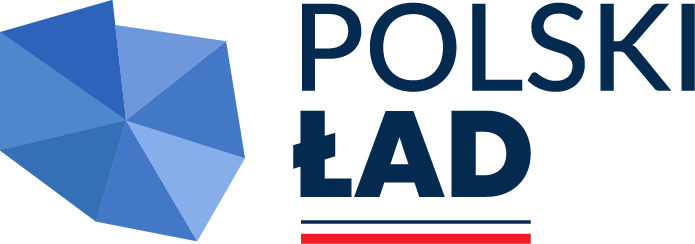 ZP-WIR.271.3.2024                                                                                                  Gołdap, dn. 29.03.2024 r.Informacja z otwarcia ofertzłożonych w postępowaniu o udzielenie zamówienia publicznego w przedmiocie dokończenia budowy Zakładu Przyrodoleczniczego w Uzdrowisku GołdapGmina Gołdap – Zamawiający, w trybie art. 222 ust. 5 Ustawy z dnia 11 września 2019 r. Prawo zamówień publicznych (t.j.: Dz. U. z 2023 r. poz. 1605 ze zm.), informuje, że w dniu 29.03.2024 r. dokonał otwarcia ofert złożonych przez następujących Wykonawców:Lp.Firma (nazwa) i adres WykonawcyCena ofertowa za wykonanie zamówienia    (PLN brutto)Okres gwarancji           (w miesiącach)Część 1 – Prace naprawczeCzęść 1 – Prace naprawczeCzęść 1 – Prace naprawczeCzęść 1 – Prace naprawcze1TRONUS POLSKA Sp. z o.o.ul. Ordona 2A01-237 WarszawaNIP 52726801419 623 430,2124Część 2 – Dokończenie budowyCzęść 2 – Dokończenie budowyCzęść 2 – Dokończenie budowyCzęść 2 – Dokończenie budowy1TRONUS POLSKA Sp. z o.o.ul. Ordona 2A01-237 WarszawaNIP 527268014119 243 673,4924